Opis  przedmiotu  ZamówieniaAparat cyfrowy Sony Cyber-shot DSC-RX10 IV czarny – 1 sztukaParametry:  wyświetlacz 2,9" – 3,3", matryca 20,1 – 24,3 MPix, CMOS Exmor RS. rozdzielczość filmów: 4096 x 2160. zoom: 18,1 - 28, zakres ISO: 100-12800, stabilizacja obrazu. 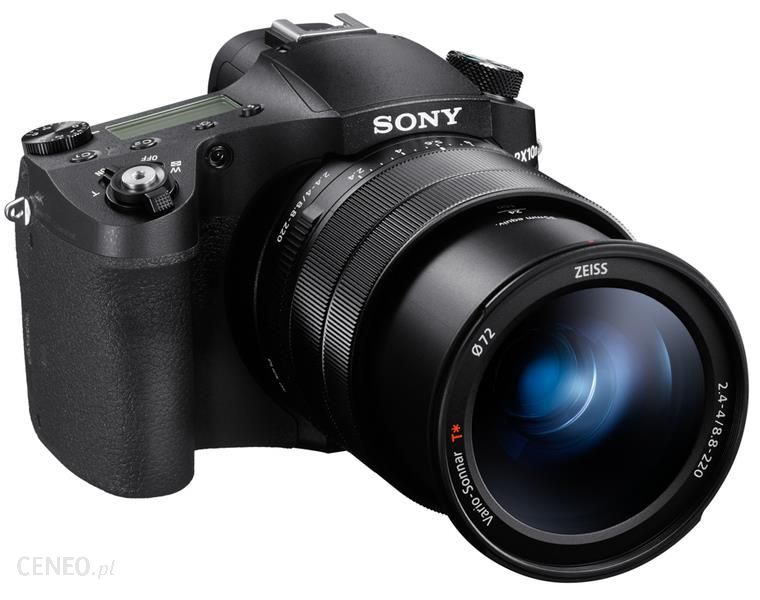 